LAPORAN AKHIRKULIAH KERJA NYATA“Bergerak Bersama Membangun Desa”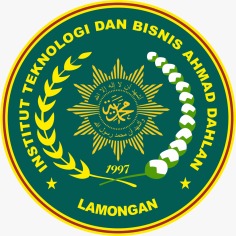 Lokasi: Desa, Kecamatan, KabupatenDosen Pembimbing Lapangan:……………………………. (NIDN)…………………………… (NIDN)LEMBAGA PENELITIAN DAN PENGABDIAN KEPADA MASYARAKATITB AHMAD DAHLAN LAMONGAN2023HALAMAN PENGESAHANDengan telah selesainya Kegiatan KKN ITB Ahmad Dahlan Lamongan dengan tema Bergerak Bersama Membangun Desa, yang telah kami laksanakan mulai …………….. sampai dengan …….. Tahun 2023, maka kami:Telah menyelesaikan laporan kegiatan selama di lokasi KKN yaitu di Desa ……... Kecamatan ……... Kabupaten …… Mengetahui,Kepala Desa                                        DPL 1                                      DPL 2Ttd & stempel basah(…………………)                                          (…………………)                             (………………..)Menyetujui Kepala LPPMIka Purwanti, S.Pd., M.M. NIDN. 0714129101RINGKASAN (Maksimum 1 halaman)	Ringkasan maksimal 500 kata yang memuat permasalahan dan solusi yang akan dicapai. Ringkasan juga memuat uraian secara cermat dan singkat rencana kegiatan yang diusulkan dan ditulis dengan jarak satu spasi.DAFTAR ISIDAFTAR TABELDAFTAR GAMBARDAFTAR LAMPIRANBAB IPENDAHULUANAnalisa SituasiIDENTIFIKASI PERMASALAHAN*P: Perangkat Desa, M: Masyarakat, D: Dinas Instansi/StakeholderPRIORITAS PEMILIHAN PERMASALAHAN*Uraikan secara rinci mengapa permasalahan tersebut diprioritaskan penanganannyaPerumusan Program KegiatanPROGRAM KERJA KKN ITB AD LAMONGANBAB IIPELAKSANAAN PROGRAMPelaksanaan ProgramBidang KewirausahaanBidang PendidikanBidang KeagamaanProgram Penunjang (Jika ada)LuaranBAB IIIKEGIATAN HARIANBAB IVKESIMPULAN DAN SARANKesimpulan Berisi temuan penting yang telah dihasilkan dari program yang dijalankan.Saran Berisi	uraian	tentang	saran/anjuran/imbauan	untuk pemanfaatan/ pengembangan/ peningkatan program pengabdian kepada masyarakat (KKN) berikutnya.DAFTAR PUSTAKADaftar pustaka disusun dan ditulis berdasarkan sistem nomor sesuai urutan pengutipan. Hanya pustaka yang disitasi pada laporan akhir KKN yang dicantumkan dalam Daftar Pustaka. Gunakan citation manager seperti Mendeley dan citation style: IEEE untuk memudahkan.LAMPIRAN 1.  PETA LOKASIBagian ini berisikan peta lokasi mitra yang dilengkapi dengan data jarak mitra dengan lokasi alamat ITB Ahmad Dahlan Lamongan. Gunakan google map untuk memudahkan (sebagaimana contoh di bawah)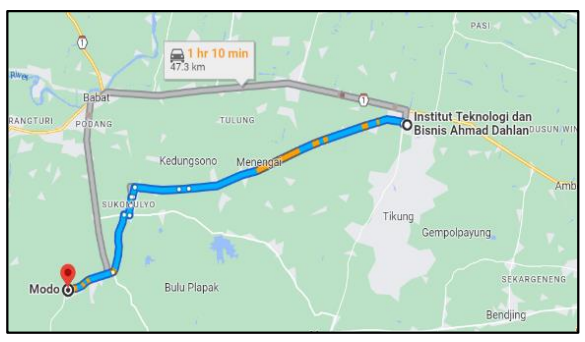 LAMPIRAN 2.  BIODATA DPLRiwayat pengabdian Publikasi ilmiah pengabdian masyarakatLAMPIRAN 3.  DAFTAR MAHASISWA KKNLAMPIRAN 4.   FOTO KEGIATANNoNAMA MAHASISWANIMPRODI123456NoPermasalahan Lokasi Sumber  (P/M/D)NoPermasalahan Alasan Pemilihan*NoNama ProgramTujuan ProgranWaktuUnsur yang TerlibatNama ProgramTujuan ProgramSasaran ProgramTempatTanggal PelaksanaanWaktu PelaksanaanKegiatan Peran MahasiswaHasilHambatan SolusiNama ProgramTujuan ProgramSasaran ProgramTempatTanggal PelaksanaanWaktu PelaksanaanKegiatan Peran MahasiswaHasilHambatan SolusiNama ProgramTujuan ProgramSasaran ProgramTempatTanggal PelaksanaanWaktu PelaksanaanKegiatan Peran MahasiswaHasilHambatan SolusiNama ProgramTujuan ProgramSasaran ProgramTempatTanggal PelaksanaanWaktu PelaksanaanKegiatan Peran MahasiswaPeran MitraHasilHambatanSolusiNoJenis LuaranSpesifikasi Luaran1Berita Media Massa (Jika ada)Nama Media:URL:2Artikel Ilmiah Pengabdian kepada MasyarakatNama Jurnal:Kualifikasi: Status Capaian:URL:3Video KegiatanMedia: YoutubeURL: No. TanggalAgenda KegiatanJam PelaksanaanNama Kelompok SasaranKendala yang dihadapiSolusia.Nama Lengkap:b.Jenis Kelamin:c.NIP:d.Fungsional/Pangkat/Gol.:e.Bidang Keahlian:f.Departemen/Fakultas:g.Perguruan Tinggi:h.Alamat Rumah dan No. Telp.:NoJudul Pengabdian kepada MasyarakatPenyandang DanaTahun12NoJudul Artikel Pengabdian kepada MasyarakatURL Artikel12NoNama MahasiswaNIMProdiAlamat DomisiliNo. HP